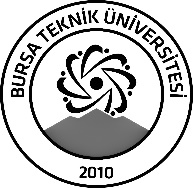 BURSA TEKNİK ÜNİVERSİTESİLİSANSÜSTÜ EĞİTİM ENSTİTÜSÜBURSA TEKNİK ÜNİVERSİTESİLİSANSÜSTÜ EĞİTİM ENSTİTÜSÜBURSA TEKNİK ÜNİVERSİTESİLİSANSÜSTÜ EĞİTİM ENSTİTÜSÜÖĞRENCİ BİLGİLERİÖĞRENCİ BİLGİLERİÖĞRENCİ BİLGİLERİÖĞRENCİ BİLGİLERİAdı- SoyadıAdı- SoyadıRamazan DİNÇRamazan DİNÇAnabilim DalıAnabilim DalıUluslararası Ekonomi PolitikasıUluslararası Ekonomi PolitikasıDanışmanıDanışmanıGazanfer ANLIGazanfer ANLISEMİNER BİLGİLERİSEMİNER BİLGİLERİSEMİNER BİLGİLERİSEMİNER BİLGİLERİSeminer AdıSeminer AdıUyumlu LiderlikUyumlu LiderlikSeminer TarihiSeminer Tarihi26/01/202326/01/2023Seminer Yeri Seminer Yeri İnsan ve Toplum Bilimleri FakültesiSaat: 15.00Online Toplantı Bilgileri Online Toplantı Bilgileri --Açıklamalar: Bu form doldurularak seminer tarihinden en az 3 gün önce enstitu@btu.edu.tr adresine e-mail ile gönderilecektir.Açıklamalar: Bu form doldurularak seminer tarihinden en az 3 gün önce enstitu@btu.edu.tr adresine e-mail ile gönderilecektir.Açıklamalar: Bu form doldurularak seminer tarihinden en az 3 gün önce enstitu@btu.edu.tr adresine e-mail ile gönderilecektir.Açıklamalar: Bu form doldurularak seminer tarihinden en az 3 gün önce enstitu@btu.edu.tr adresine e-mail ile gönderilecektir.